الأقدس الأمنع - سُبحانك يا إلهي لك الحمدُ بما أنطقتني...حضرت بهاءاللهأصلي عربي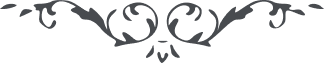 من آثار حضرة بهاءالله – نفحات الرحمن - 139 بديع، ص 70 – 72الأقدس الأمنعسبحانك يا إلهي لك الحمد بما أنطقتني بآياتك وأظهرتني بحجتك وبرهانك على شأن طاف كل حجة حول إرادتي وكل برهان حول مشيتي أي رب تراني بين أعادي نفسك الذين أنكروا آياتك وأدحضوا برهانك وأعرضوا عن جمالك وقاموا على سفك دمك أسئلك يا مالك الأسمآء باسمك الذي سخرت به الأشيآء بأن تؤيد عبادك وأحبآئك على الاستقامة على أمرك ثم أشربهم ما تحيي به أفئدتهم في أيامك أي رب فاجعلهم في كل الأحوال ناظرين إلى رضآئك وشاكرين لظهورات قضآئك لإنك أنت المحمود فيما فعلت وتفعل والمطاع فيما أردت وتريد والمحبوب فيما شئت وتشآء تنظر أحبآئك بلحظات أعين ألطافك ولا تنزل لهم إلا ما هو خير لهم بفضلك ومواهبك نسئلك يا غيث الجود وغياث المنجود بأن توفقنا على ذكرك وإظهار أمرك والقيام على نصرتك ولو أنا ضعفآء ولكن تمسكنا باسمك القوي القدير صل يا إلهي على الذين استقاموا على أمرك وما منعتهم إشارات الفجار عن التوجه إلى وجهك سرعوا بالقلوب إلى شطر فضلك إلى أن شربوا كوثر الحيوان من أيادي عطآئك إنك أنت المقتدر على ما تشآء لا إله إلا أنت العزيز الكريم